ABSENSI DOSEN KMB PROFESI KELOMPOK 2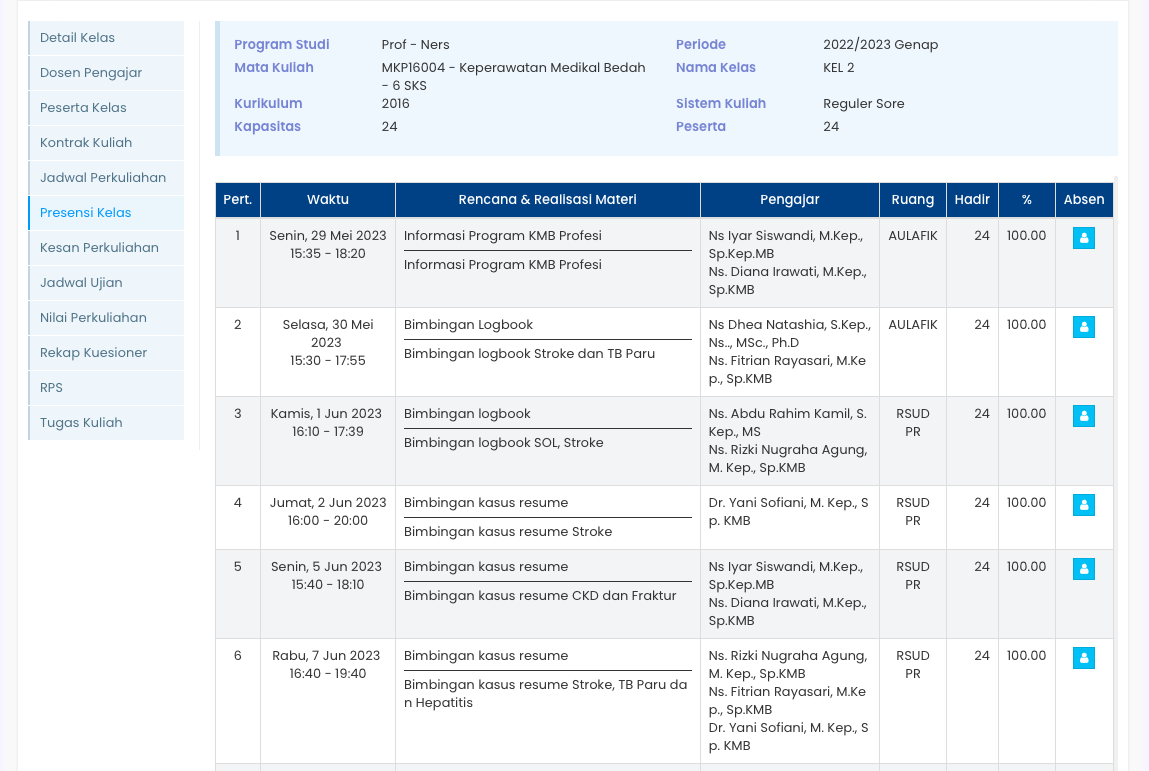 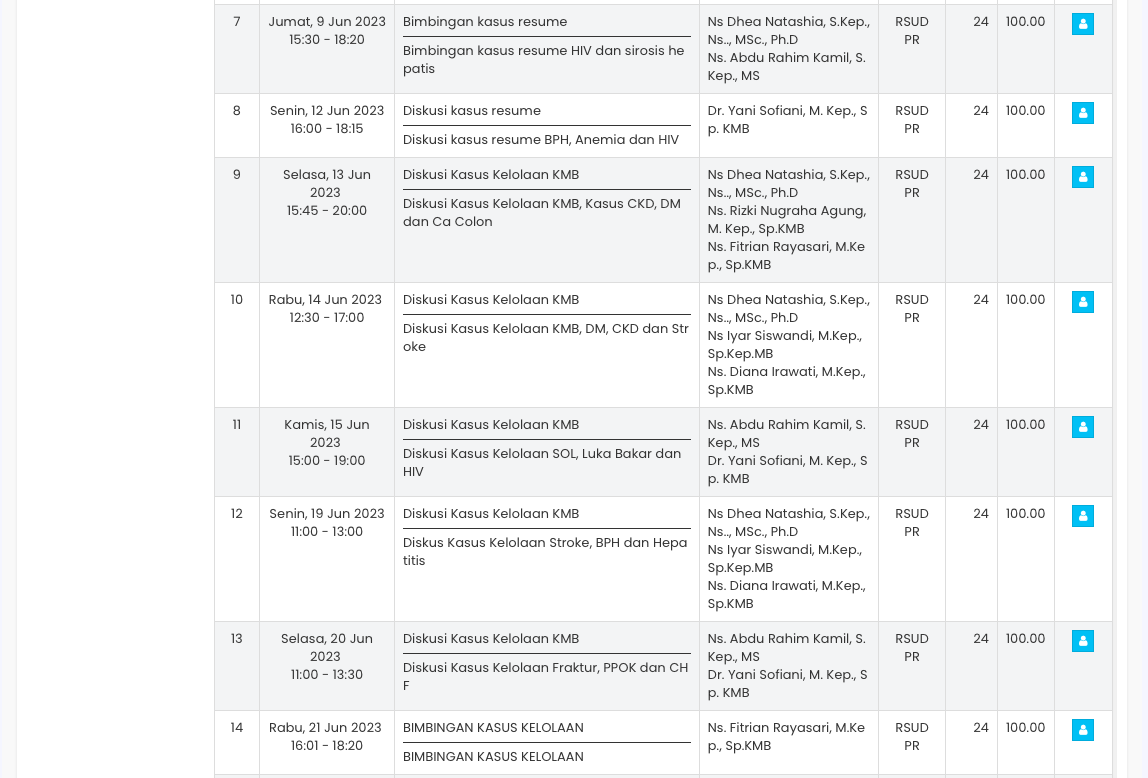 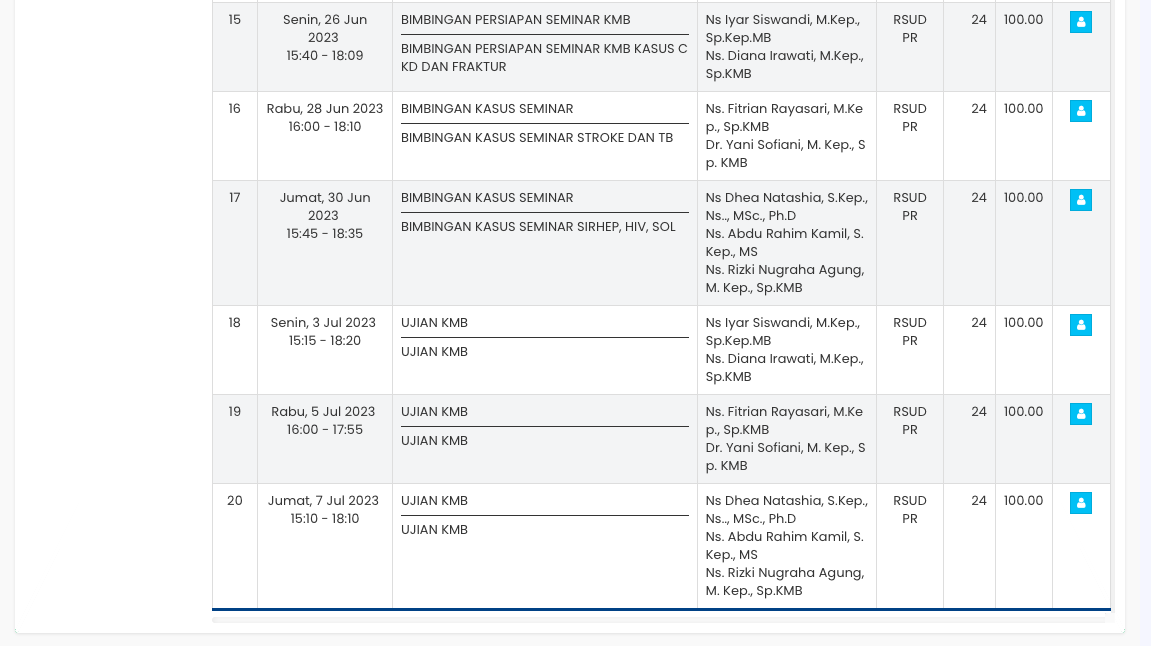 